Приложение № 1 к Общим требованиям и рекомендациям при размещении приборов учета расхода водыГоризонтальная установка водомерного узла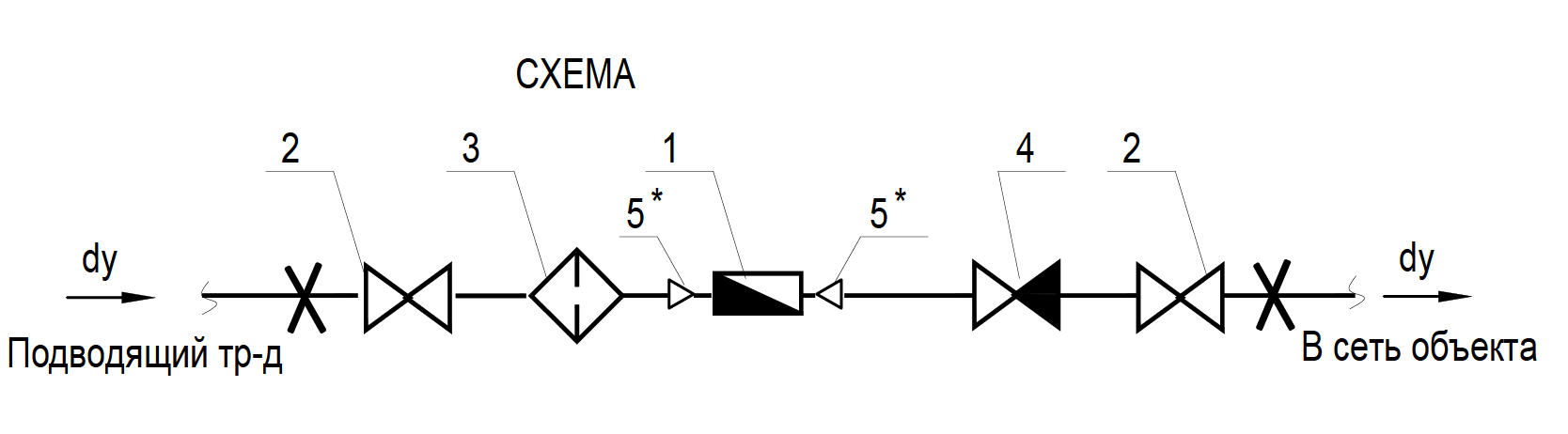 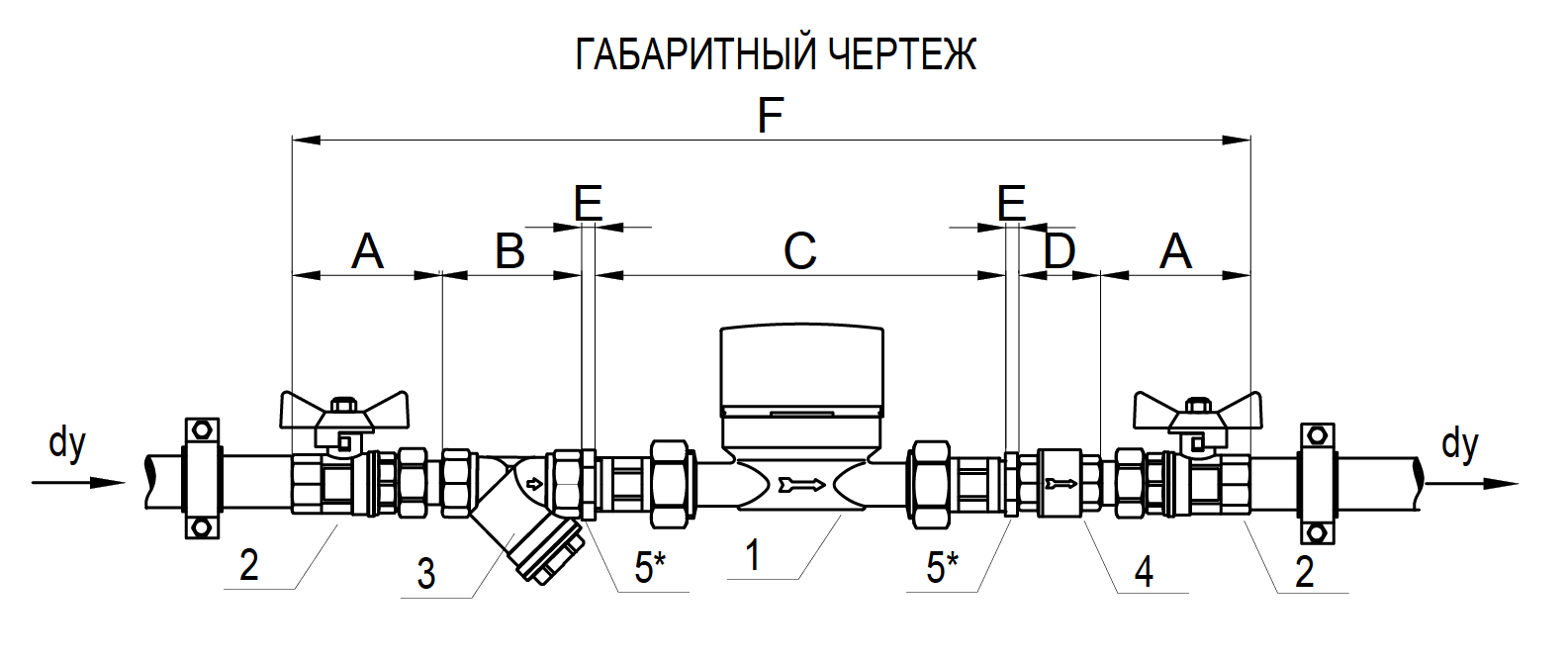 где Dy – условный диаметр трубы.Приложение № 2 к Общим требованиям и рекомендациям при размещении приборов учета расхода водыВертикальная установка водомерного узла (нисходящий поток)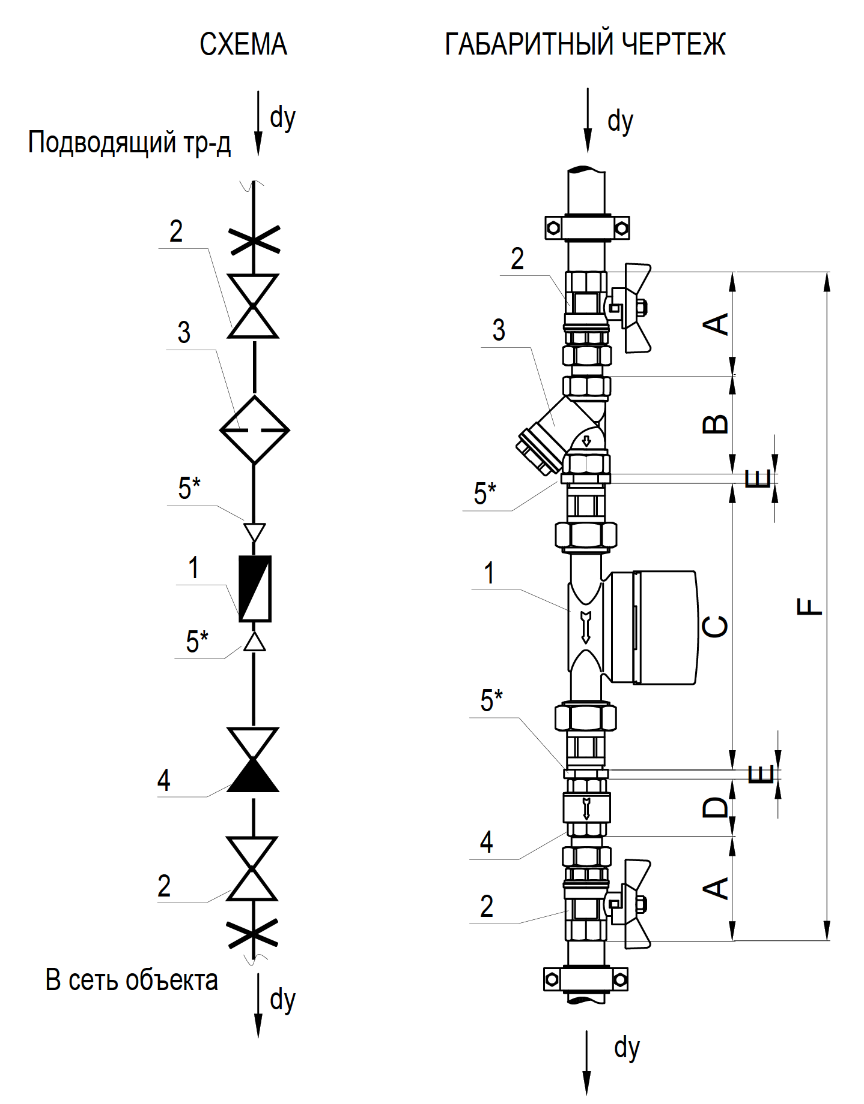 Где Dy – условный диаметр трубы.Приложение № 3 к Общим требованиям и рекомендациям при размещении приборов учета расхода водыВертикальная установка водомерного узла (восходящий поток)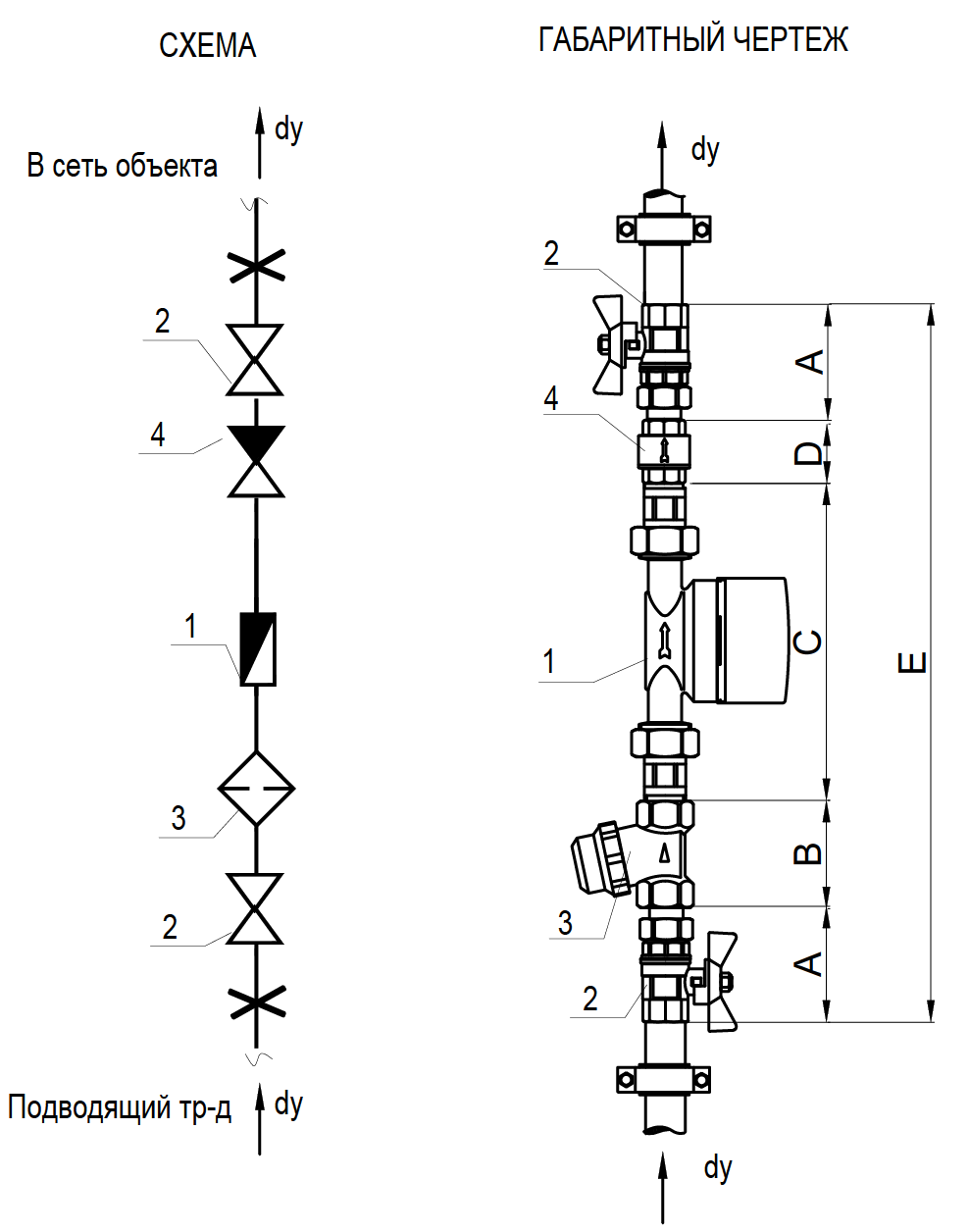 где Dу – условный диаметр трубы.Приложение № 4 к Общим требованиям и рекомендациям при размещении приборов учета расхода водыВозможные варианты расположения счетчиков при монтаже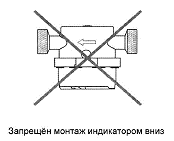 Приложение № 5 к Общим требованиям и рекомендациям при размещении приборов учета расхода воды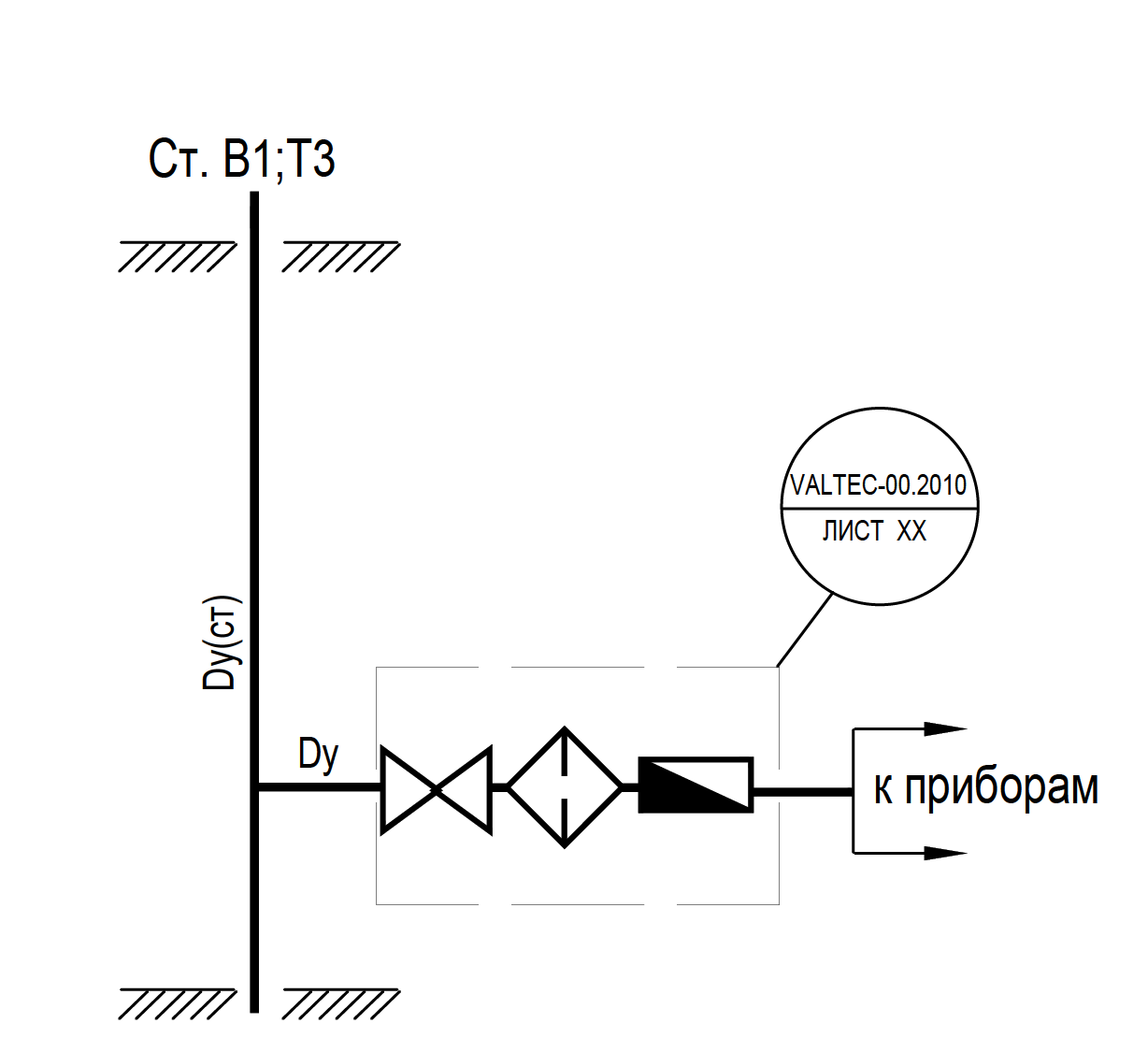 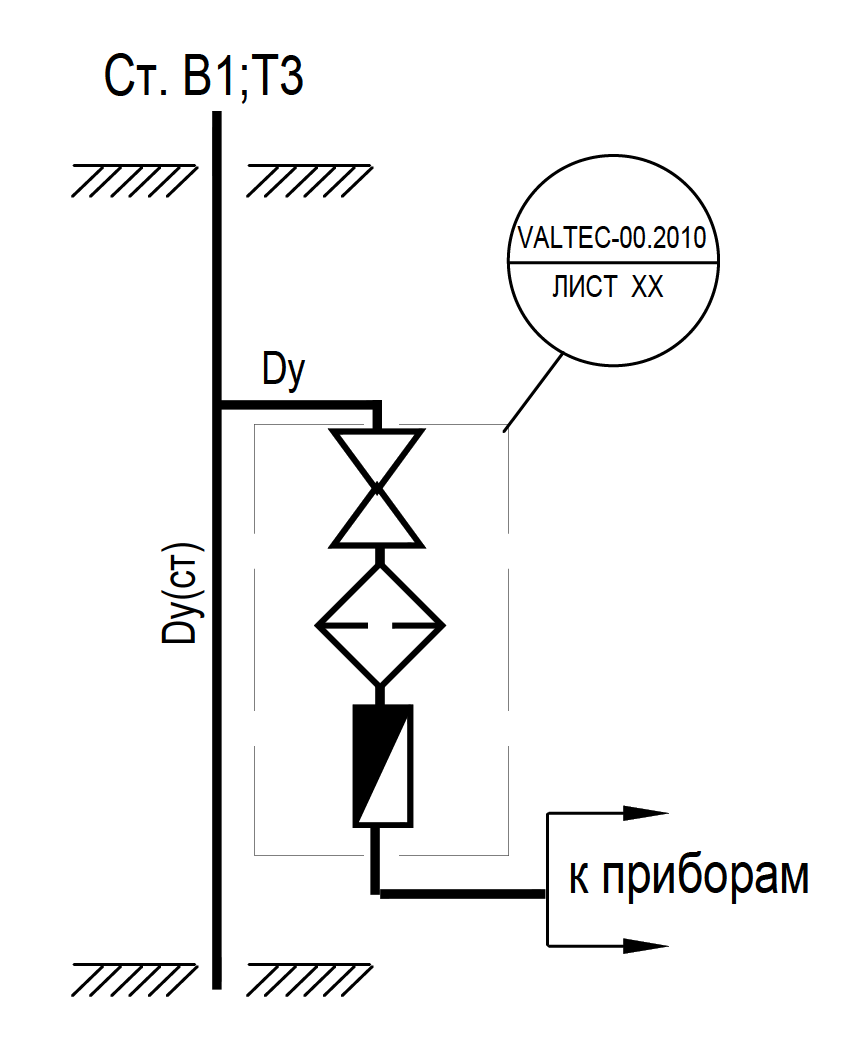 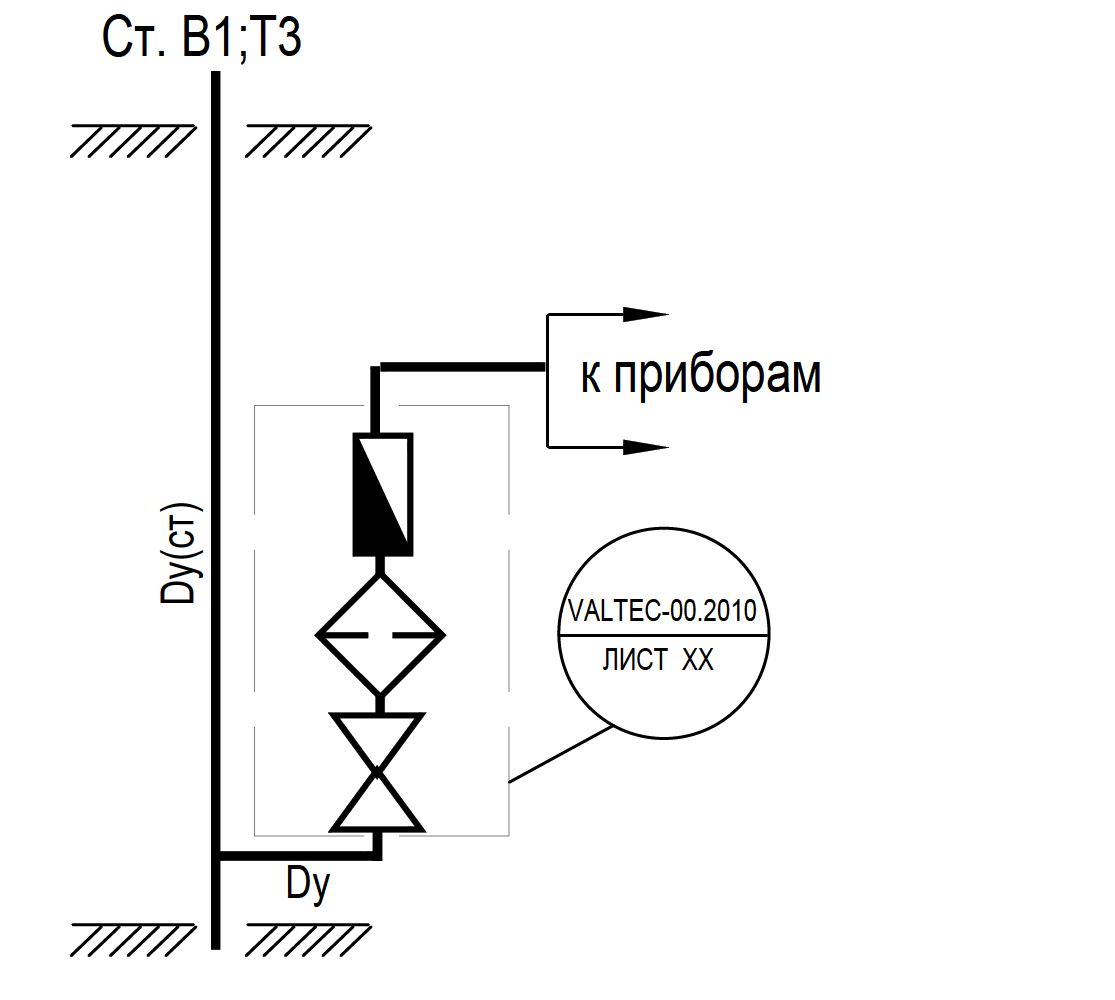 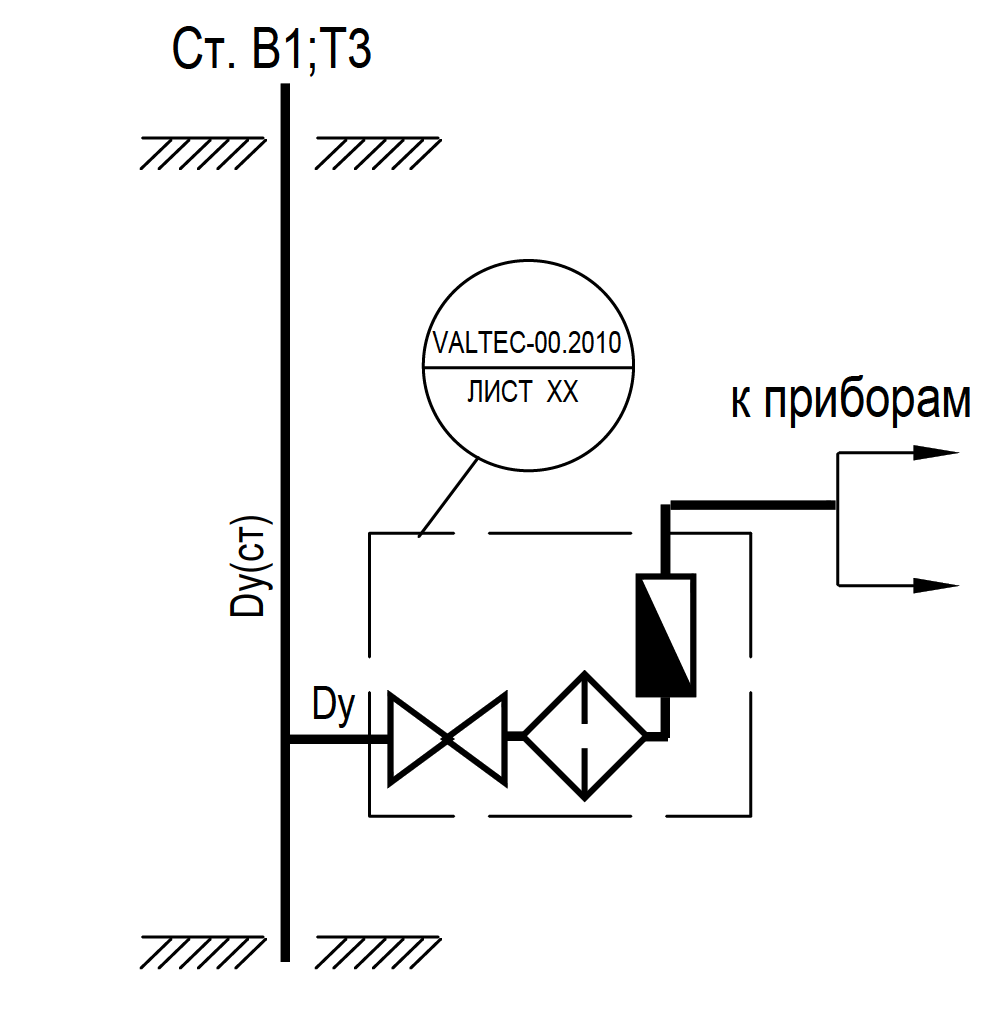 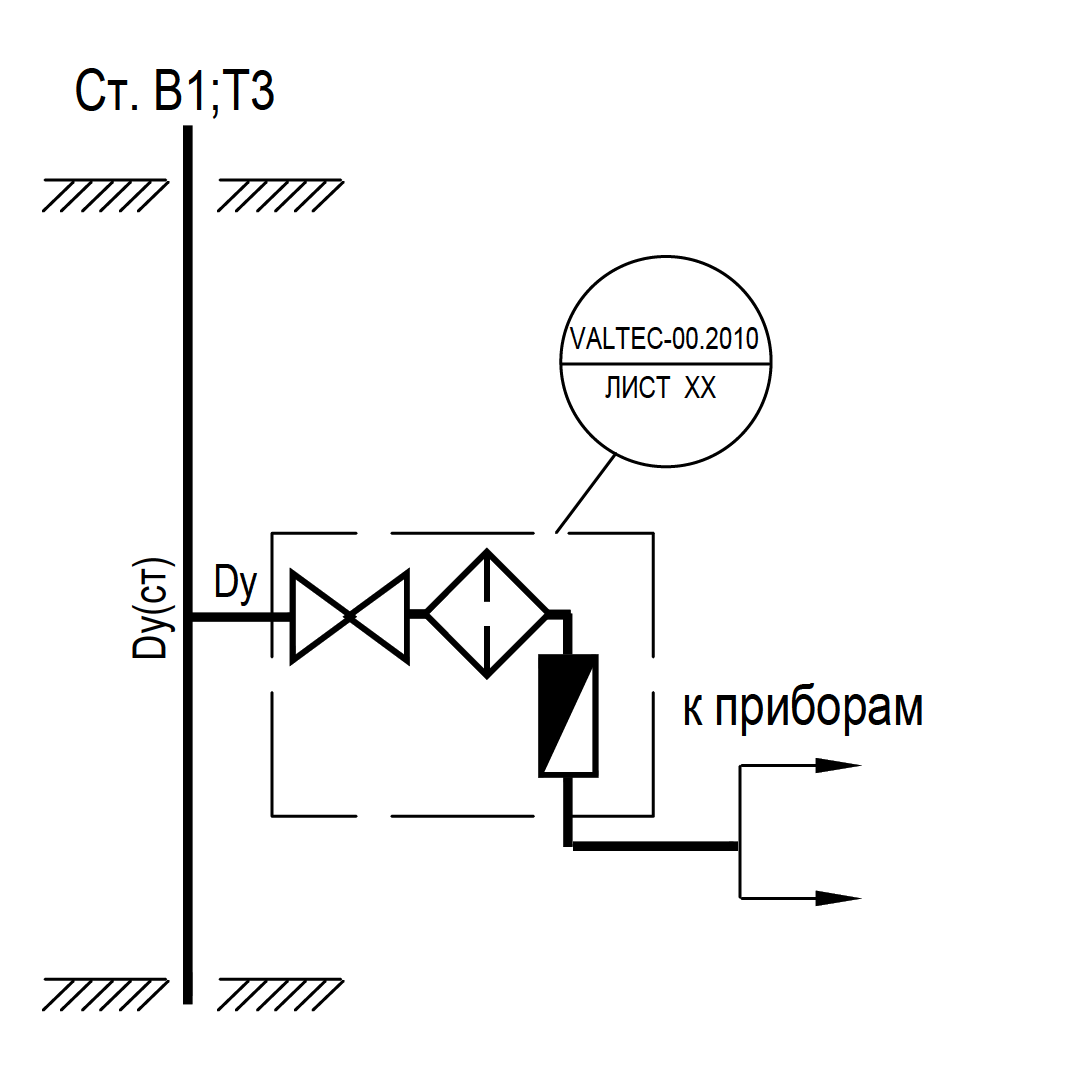 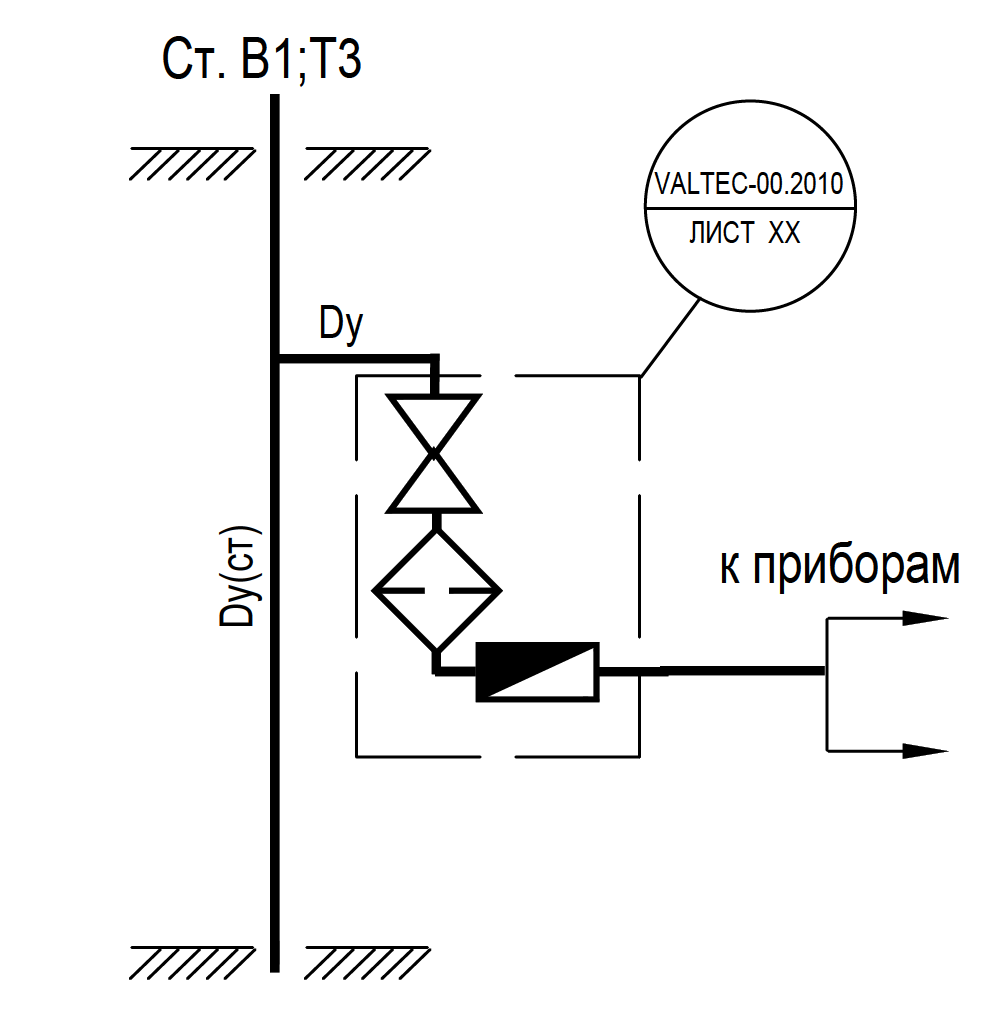 Условные обозначения, где:      - вентиль;      - фильтр;    - счетчик.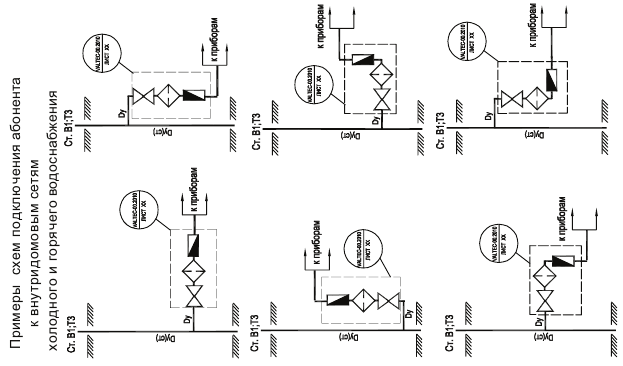 ГАБАРИТНЫЕ РАЗМЕРЫГАБАРИТНЫЕ РАЗМЕРЫГАБАРИТНЫЕ РАЗМЕРЫГАБАРИТНЫЕ РАЗМЕРЫГАБАРИТНЫЕ РАЗМЕРЫГАБАРИТНЫЕ РАЗМЕРЫГАБАРИТНЫЕ РАЗМЕРЫdyАBCDEF1561,55316646-3882068,565166547436258677166587487СПЕЦИФИКАЦИЯСПЕЦИФИКАЦИЯСПЕЦИФИКАЦИЯСПЕЦИФИКАЦИЯ№ поз.НаименованиеКодКол-воВариант № 1Водосчетчик VLF-R-Universal 15(3/4) -1,5 -110 Dy=15 G=1.5 м3/часVLF-R1вариант №2Водосчетчик VLF-R-Universal I 15(3/4) -1,5-110 Dy=15 G=1.5 м3/час (с импульсным выходом)VLF-R-I22Кран шаровой с полусгоном Valtec , ВН dyVT. 227.N23Фильтр косой Valtec,400мкм , dyVT.192.N14Клапан обратный Valtec , dyVT.161.N15*Футорка НВ , с1у х1/2VTr.581.N2ГАБАРИТНЫЕ РАЗМЕРЫГАБАРИТНЫЕ РАЗМЕРЫГАБАРИТНЫЕ РАЗМЕРЫГАБАРИТНЫЕ РАЗМЕРЫГАБАРИТНЫЕ РАЗМЕРЫГАБАРИТНЫЕ РАЗМЕРЫГАБАРИТНЫЕ РАЗМЕРЫdyАBCDEF1561,55316646-3882068,565166547436258677166587487СПЕЦИФИКАЦИЯСПЕЦИФИКАЦИЯСПЕЦИФИКАЦИЯСПЕЦИФИКАЦИЯ№ поз.НаименованиеКодКол-вовариант №1Водосчетчик VLF-R-Universal 15(3/4) -1,5 -110 Dy=15 G=1.5 м3/часVLF-R1вариант №2Водосчетчик VLF-R-Universal I 15(3/4) -1,5 -110 Dy=15 G=1.5 м3/час (с импульсным выходом)VLF-R-I12Кран шаровой с полусгоном Valtec , ВН dyVT. 227.N23Фильтр косой Valtec,400мкм , dyVT.192.N14Клапан обратный Valtec , dyVT.161.N15*Футорка НВ , dy х1/2VTr.581.N2ГАБАРИТНЫЕ РАЗМЕРЫГАБАРИТНЫЕ РАЗМЕРЫГАБАРИТНЫЕ РАЗМЕРЫГАБАРИТНЫЕ РАЗМЕРЫГАБАРИТНЫЕ РАЗМЕРЫГАБАРИТНЫЕ РАЗМЕРЫdyАBCDE1561,55316646388СПЕЦИФИКАЦИЯСПЕЦИФИКАЦИЯСПЕЦИФИКАЦИЯСПЕЦИФИКАЦИЯ№ поз.НаименованиеКодКол-вовариант №1Водосчетчик VLF-R-Universal 15(3/4) -1,5 -110 Dy=15,  G=1.5 м3/часVLF-R1вариант №2Водосчетчик VLF-R-Universal I 15(3/4) -1,5 -110 Dy=15, G=1.5 м3/час (с импульсным выходом)VLF-R-I12Кран шаровой с полусгоном Valtec , ВН 1/2VT. 227.N23Фильтр универсальный Valtec, 300мкм , 1/2VT.386.N14Клапан обратный Valtec , 1/2VT.161.N1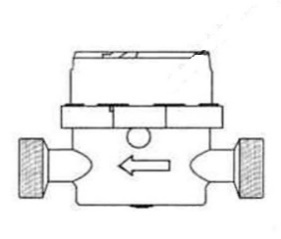 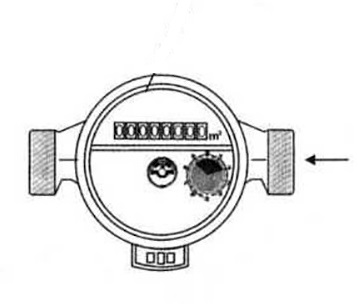 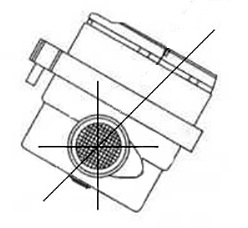 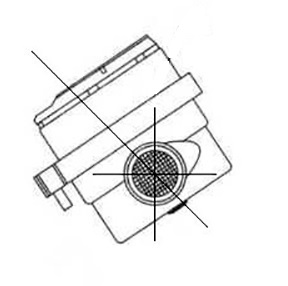 5.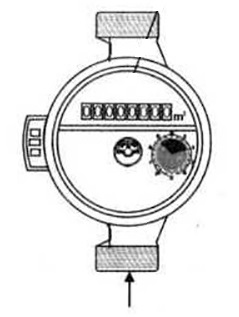 1, 2 – горизонтальное положение счетчика;3, 4 – допустимые углы поворота циферблата приборов относительно горизонтальной плоскости;5 – вертикальное положение счетчикаНедопустимо размещение счетчика циферблатом вниз1, 2 – горизонтальное положение счетчика;3, 4 – допустимые углы поворота циферблата приборов относительно горизонтальной плоскости;5 – вертикальное положение счетчикаНедопустимо размещение счетчика циферблатом вниз